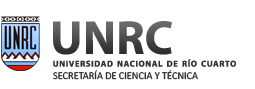 PPI 2024-2026Proyectos y Programas de InvestigaciónPPI 2024-2026Proyectos y Programas de InvestigaciónPPI 2024-2026Proyectos y Programas de InvestigaciónPrograma Programa Programa Programa Programa Programa Programa 1. TIPO de PROGRAMA(Seleccione una opción)1. TIPO de PROGRAMA(Seleccione una opción)1. TIPO de PROGRAMA(Seleccione una opción)1. TIPO de PROGRAMA(Seleccione una opción)1. TIPO de PROGRAMA(Seleccione una opción)1. TIPO de PROGRAMA(Seleccione una opción)1. TIPO de PROGRAMA(Seleccione una opción)2. TÍTULO DEL PROGRAMA (Hasta 250 caracteres con espacios incluidos, en formato Frase, usar Mayúsculas solo en palabras destacadas)2. TÍTULO DEL PROGRAMA (Hasta 250 caracteres con espacios incluidos, en formato Frase, usar Mayúsculas solo en palabras destacadas)2. TÍTULO DEL PROGRAMA (Hasta 250 caracteres con espacios incluidos, en formato Frase, usar Mayúsculas solo en palabras destacadas)2. TÍTULO DEL PROGRAMA (Hasta 250 caracteres con espacios incluidos, en formato Frase, usar Mayúsculas solo en palabras destacadas)2. TÍTULO DEL PROGRAMA (Hasta 250 caracteres con espacios incluidos, en formato Frase, usar Mayúsculas solo en palabras destacadas)2. TÍTULO DEL PROGRAMA (Hasta 250 caracteres con espacios incluidos, en formato Frase, usar Mayúsculas solo en palabras destacadas)2. TÍTULO DEL PROGRAMA (Hasta 250 caracteres con espacios incluidos, en formato Frase, usar Mayúsculas solo en palabras destacadas)3. INVESTIGADOR ADMINISTRATIVAMENTE RESPONSABLE (IAR)(Responsable Administrativo y Director ante Incentivos)3. INVESTIGADOR ADMINISTRATIVAMENTE RESPONSABLE (IAR)(Responsable Administrativo y Director ante Incentivos)3. INVESTIGADOR ADMINISTRATIVAMENTE RESPONSABLE (IAR)(Responsable Administrativo y Director ante Incentivos)3. INVESTIGADOR ADMINISTRATIVAMENTE RESPONSABLE (IAR)(Responsable Administrativo y Director ante Incentivos)3. INVESTIGADOR ADMINISTRATIVAMENTE RESPONSABLE (IAR)(Responsable Administrativo y Director ante Incentivos)3. INVESTIGADOR ADMINISTRATIVAMENTE RESPONSABLE (IAR)(Responsable Administrativo y Director ante Incentivos)3. INVESTIGADOR ADMINISTRATIVAMENTE RESPONSABLE (IAR)(Responsable Administrativo y Director ante Incentivos)3.1. Apellido y Nombres:      3.1. Apellido y Nombres:      3.1. Apellido y Nombres:      3.1. Apellido y Nombres:      3.1. Apellido y Nombres:      3.2. CUIL:      3.3. Cargo Docente:  3.3. Cargo Docente:         3.4. Dedicación:        3.4. Dedicación:        3.4. Dedicación: 3.5. Categoría Incentivos:  3.6. Correo Electrónico:                                                                                 Firma:   3.6. Correo Electrónico:                                                                                 Firma:   3.6. Correo Electrónico:                                                                                 Firma:   3.6. Correo Electrónico:                                                                                 Firma:   3.6. Correo Electrónico:                                                                                 Firma:   3.6. Correo Electrónico:                                                                                 Firma:   4. GRUPO RESPONSABLE DEL PROGRAMA  (Directores de los Grupos Consolidados que integran el Programa).4. GRUPO RESPONSABLE DEL PROGRAMA  (Directores de los Grupos Consolidados que integran el Programa).4. GRUPO RESPONSABLE DEL PROGRAMA  (Directores de los Grupos Consolidados que integran el Programa).4. GRUPO RESPONSABLE DEL PROGRAMA  (Directores de los Grupos Consolidados que integran el Programa).4. GRUPO RESPONSABLE DEL PROGRAMA  (Directores de los Grupos Consolidados que integran el Programa).4. GRUPO RESPONSABLE DEL PROGRAMA  (Directores de los Grupos Consolidados que integran el Programa).Apellido y NombresApellido y NombresApellido y NombresApellido y NombresCUILCUIL5. UNIDAD ACADÉMICA DE EJECUCIÓN5. UNIDAD ACADÉMICA DE EJECUCIÓN5.1. Facultad: 5.1. Facultad: 5.2. Departamento, Cátedra:       5.2. Departamento, Cátedra:       5.3. Teléfono:      5.4. Correo Electrónico:      6. DATOS ACADÉMICOS6.1. Palabras Claves (elegir hasta 5 palabras claves de hasta 20 caracteres cada una).1)        2)       3)        4)        5)      6.2. Áreas Prioritarias y Temas de Interés Institucional para la promoción de actividades de investigación – Resolución del Consejo Superior Nº 175/23, Anexo I.Área Prioritaria:  Tema de interés Institucional:       (indicar el código solamente ej: 5.8)6.3. Disciplina de Investigación (La Tabla de Disciplinas esta disponible en la página Web de Ciencia y Técnica).Código:       Descripción:         - Otros:       (completar si selecciona “otros”).6.4. Campo de Aplicación (La Tabla de Campos de Aplicación está disponible en la página Web de Ciencia y Técnica).Código:       Descripción:         - Otros:       (completar si selecciona “otros”).7. PROYECTOS QUE CONFORMAN EL PROGRAMATipo de Proyecto: Título del Proyecto:      Tipo de Proyecto: Título del Proyecto:      Tipo de Proyecto: Título del Proyecto:      Tipo de Proyecto: Título del Proyecto:      Tipo de Proyecto: Título del Proyecto:      Tipo de Proyecto: Título del Proyecto:      Tipo de Proyecto: Título del Proyecto:      Tipo de Proyecto: Título del Proyecto:      Tipo de Proyecto: Título del Proyecto:      Tipo de Proyecto: Título del Proyecto:      Tipo de Proyecto: Título del Proyecto:      Director y CodirectorApellidoNombreCUILCargo en la Univ.Dedic.Hs.CategoríaIncentivosFacultad y DepartamentoFirmaTipo de Proyecto: Título del Proyecto:      Tipo de Proyecto: Título del Proyecto:      Tipo de Proyecto: Título del Proyecto:      Tipo de Proyecto: Título del Proyecto:      Tipo de Proyecto: Título del Proyecto:      Tipo de Proyecto: Título del Proyecto:      Tipo de Proyecto: Título del Proyecto:      Tipo de Proyecto: Título del Proyecto:      Tipo de Proyecto: Título del Proyecto:      Tipo de Proyecto: Título del Proyecto:      Tipo de Proyecto: Título del Proyecto:      Director y CodirectorApellidoNombreCUILCargo en la Univ.Dedic.Hs.CategoríaIncentivosFacultad y DepartamentoFirmaTipo de Proyecto: Título del Proyecto:      Tipo de Proyecto: Título del Proyecto:      Tipo de Proyecto: Título del Proyecto:      Tipo de Proyecto: Título del Proyecto:      Tipo de Proyecto: Título del Proyecto:      Tipo de Proyecto: Título del Proyecto:      Tipo de Proyecto: Título del Proyecto:      Tipo de Proyecto: Título del Proyecto:      Tipo de Proyecto: Título del Proyecto:      Tipo de Proyecto: Título del Proyecto:      Tipo de Proyecto: Título del Proyecto:      Director y CodirectorApellidoNombreCUILCargo en la Univ.Dedic.Hs.CategoríaIncentivosFacultad y DepartamentoFirmaTipo de Proyecto: Título del Proyecto:      Tipo de Proyecto: Título del Proyecto:      Tipo de Proyecto: Título del Proyecto:      Tipo de Proyecto: Título del Proyecto:      Tipo de Proyecto: Título del Proyecto:      Tipo de Proyecto: Título del Proyecto:      Tipo de Proyecto: Título del Proyecto:      Tipo de Proyecto: Título del Proyecto:      Tipo de Proyecto: Título del Proyecto:      Tipo de Proyecto: Título del Proyecto:      Tipo de Proyecto: Título del Proyecto:      Director y CodirectorApellidoNombreCUILCargo en la Univ.Dedic.Hs.CategoríaIncentivosFacultad y DepartamentoFirmaTipo de Proyecto: Título del Proyecto:      Tipo de Proyecto: Título del Proyecto:      Tipo de Proyecto: Título del Proyecto:      Tipo de Proyecto: Título del Proyecto:      Tipo de Proyecto: Título del Proyecto:      Tipo de Proyecto: Título del Proyecto:      Tipo de Proyecto: Título del Proyecto:      Tipo de Proyecto: Título del Proyecto:      Tipo de Proyecto: Título del Proyecto:      Tipo de Proyecto: Título del Proyecto:      Tipo de Proyecto: Título del Proyecto:      Director y CodirectorApellidoNombreCUILCargo en la Univ.Dedic.Hs.CategoríaIncentivosFacultad y DepartamentoFirmaTipo de Proyecto: Título del Proyecto:      Tipo de Proyecto: Título del Proyecto:      Tipo de Proyecto: Título del Proyecto:      Tipo de Proyecto: Título del Proyecto:      Tipo de Proyecto: Título del Proyecto:      Tipo de Proyecto: Título del Proyecto:      Tipo de Proyecto: Título del Proyecto:      Tipo de Proyecto: Título del Proyecto:      Tipo de Proyecto: Título del Proyecto:      Tipo de Proyecto: Título del Proyecto:      Tipo de Proyecto: Título del Proyecto:      Director y CodirectorApellidoNombreCUILCargo en la Univ.Dedic.Hs.CategoríaIncentivosFacultad y DepartamentoFirmaTipo de Proyecto: Título del Proyecto:      Tipo de Proyecto: Título del Proyecto:      Tipo de Proyecto: Título del Proyecto:      Tipo de Proyecto: Título del Proyecto:      Tipo de Proyecto: Título del Proyecto:      Tipo de Proyecto: Título del Proyecto:      Tipo de Proyecto: Título del Proyecto:      Tipo de Proyecto: Título del Proyecto:      Tipo de Proyecto: Título del Proyecto:      Tipo de Proyecto: Título del Proyecto:      Tipo de Proyecto: Título del Proyecto:      Director y CodirectorApellidoNombreCUILCargo en la Univ.Dedic.Hs.CategoríaIncentivosFacultad y DepartamentoFirma8. RESUMEN (Hasta 1700 caracteres con espacios incluidos)9. RESUMEN EN INGLÉS (Optativo - para difusión - hasta 1700 caracteres con espacios incluidos)10. ANTECEDENTES DEL GRUPO DE TRABAJO (hasta 1500 caracteres con espacios incluidos)11. DATOS ECONÓMICOS11. DATOS ECONÓMICOS11. DATOS ECONÓMICOSConsignar monto correspondiente a los tres años de ejercicio.Total Solicitado en esta convocatoria:  $       Consignar monto correspondiente a los tres años de ejercicio.Total Solicitado en esta convocatoria:  $       Consignar monto correspondiente a los tres años de ejercicio.Total Solicitado en esta convocatoria:  $       11.1 PRESUPUESTO PARA EL 1º AÑO DE EJECUCIÓN11.1 PRESUPUESTO PARA EL 1º AÑO DE EJECUCIÓN11.1 PRESUPUESTO PARA EL 1º AÑO DE EJECUCIÓNEn el formulario anexo: “presupuesto-programa 2022” debe completar:Presupuesto correspondiente al 1º año de ejecución del programa.Justificación del Presupuesto: Formular la justificación relacionando objetivos, actividades planteadas y erogaciones presupuestadas.Aquí informe lo siguiente a modo de resumen:En el formulario anexo: “presupuesto-programa 2022” debe completar:Presupuesto correspondiente al 1º año de ejecución del programa.Justificación del Presupuesto: Formular la justificación relacionando objetivos, actividades planteadas y erogaciones presupuestadas.Aquí informe lo siguiente a modo de resumen:En el formulario anexo: “presupuesto-programa 2022” debe completar:Presupuesto correspondiente al 1º año de ejecución del programa.Justificación del Presupuesto: Formular la justificación relacionando objetivos, actividades planteadas y erogaciones presupuestadas.Aquí informe lo siguiente a modo de resumen:..............................,  ......../....../........   Lugar y Fecha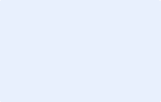 ...................................................................Firma del Director............................................................Aclaración12. AVAL ACADÉMICO12. AVAL ACADÉMICO12. AVAL ACADÉMICOAval del Decano de la Facultad de radicación del Programa, a la cual pertenece el Investigador Administrativo Responsable del mismo.Aval del Decano de la Facultad de radicación del Programa, a la cual pertenece el Investigador Administrativo Responsable del mismo.Aval del Decano de la Facultad de radicación del Programa, a la cual pertenece el Investigador Administrativo Responsable del mismo................................,  ......../....../........   Lugar y Fecha...................................................................Firma............................................................Aclaración13. ARTICULACIÓNExplicitar las actividades conjuntas y articuladas entre los proyectos integrantes del programa.